         Advanced Instrumentation Research Facility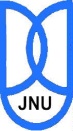             JAWAHARLAL NEHRU UNIVERSITYNEW DELHI-110067, India                                                                                                                                 	Ph. Nos.: 011-26704600, 26704560                                                                                                        		   Fax No. 011-26741966                     							           	        Email: directorairf@mail.jnu.ac.in_________________________________________________________________________Workshop on “Gas Chromatography – Mass Spectrometry : Principles and Applications” to be held on Fri. 28th April, 2017APPLICATION FORM(Signature of the candidate)						 (Signature with stamp)Date: 										      (Supervisor / Dean)Place:___________________________________________________________________________(For AIRF Office Use Only)S. No. ____________________						Dated: ______________  					(DIRECTOR, AIRF)Name of the  ApplicantGender (Tick)MaleFemaleName of the Supervisor /Mentor with telephone no.Complete Address of WorkplaceE - mail addressMobile No.Educational Background (Bachelors onwards)Please describe how your current work is related “Gas Chromatography – Mass Spectrometry : Principles and Applications”Please describe how your current work is related “Gas Chromatography – Mass Spectrometry : Principles and Applications”Please describe how your current work is related “Gas Chromatography – Mass Spectrometry : Principles and Applications”Have you previously attended any Workshop at AIRF? (if  YES mention the details)SelectedIn waiting 